Comments to Figure 1.CID 22	Replace the footnote (1 http://www.soumu.go.jp/main_content/000469037.pdf) with a proper citation.CID 23	The graph shows a specific situation in a dedicated industry as the number of machines up to 5 years is 186% and between 5 and 10 is 24%. This is an extraordinary situation do not reflect the typical figure with more machines in earlier stages than in later stages.CID 24	the years overlap - it is not clear which segment includes which machine age exactlyCID 25	The reference point to a japanese documentCID 26	There are different types of production machines - complex machines are not so old as estimated hereWithin factory installations, sensors are attached to machines for the purpose of monitoring operations and preventive maintenance. According to a survey by Japan's Ministry of Economy, Trade and Industry , the lifetime of production machines is generally long and about 10.9% of  have been used for more than 30 years, as shown in Figure 1. In many cases, 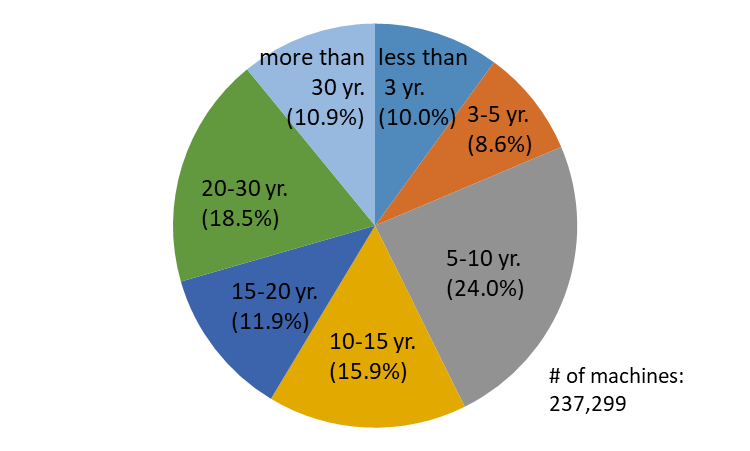 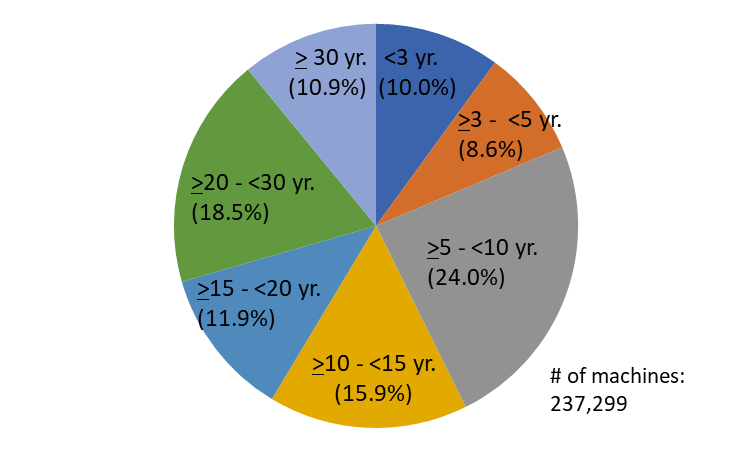 Figure 1 Share of production machines by ageComments to “Scope & Purpose”CID 31	Context of "Scope" seems to be mixed up with purpose.CID 41	Scope needs to be edited for grammar and clarity.CID 42	Purpose needs to be edited for grammar and clarity.ScopeThe scope of this report PurposeThe purpose of this report is to  an overview of issues and challenges in managing a reliable and timesensitive connectivity The report also  technical analyses of the desired features and functions in wired and wireless IEEE 802 technologies for managing requirements in E2E network connectivity which can be used in an IEEE 802 standard solution based on time critical requirements for integrated wired and wireless connectivity within the factory environment.